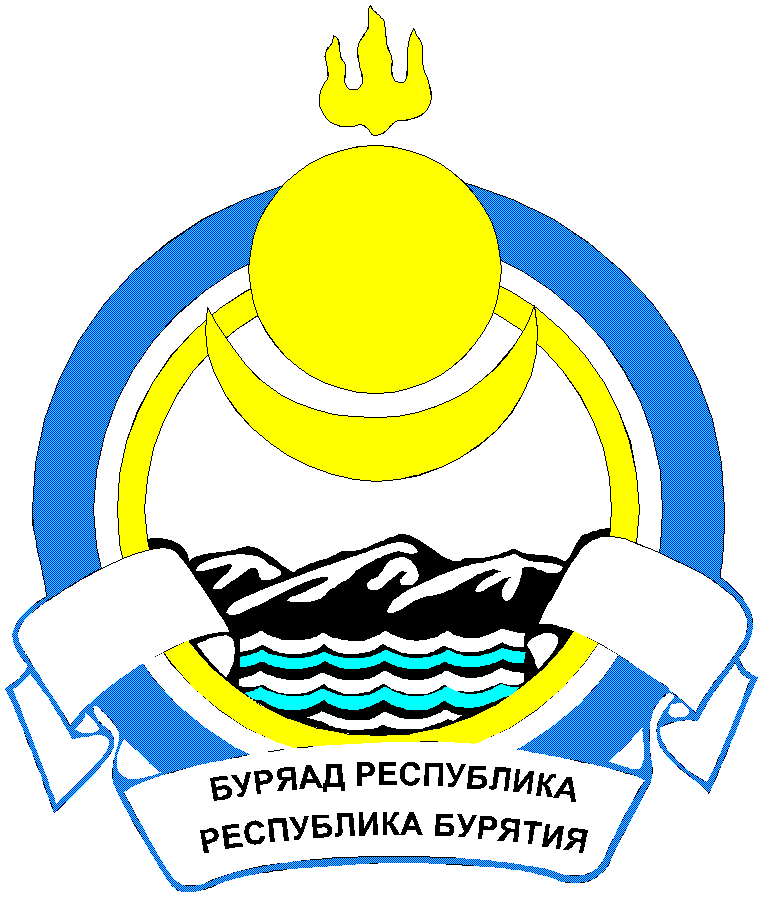 	Республика    Бурятия	СОВЕТ  ДЕПУТАТОВ МУНИЦИПАЛЬНОГО ОБРАЗОВАНИЯСЕЛЬСКОГО ПОСЕЛЕНИЯ «ТАРБАГАТАЙСКОЕ»РЕШЕНИЕот 23 марта   2022 г.                                                                                                      №  162                                                 с. ТарбагатайО внесении изменений  в Решение Совета депутатов МО СП «Тарбагатайское» от 24 декабря . № 241 «Об утверждении Положения «Обоплате труда выборных должностных лиц и муниципальныхслужащих занимающих должности муниципальнойслужбы МО СП «Тарбагатайское»В  соответствии со  ст. 86. п.4  Бюджетного кодекса Российской Федерации , Законом Республики Бурятия  от 10.09.2007г  № 2431-III «О  муниципальной службе  в  Республике Бурятия»,  	в  целях реализации  Приказа   Министерства финансов Республики Бурятия от 29.11.2021 №483 «О внесении изменений в приказ Министерства финансов Республики Бурятия от 18.11.2020 №519 «О предельных нормативах формирования расходов на содержание органов местного самоуправления в Республике Бурятия на 2021год», Совет депутатов МО СП «Тарбагатайское»,  РЕШИЛ:В Положении «Об оплате труда выборных должностных лиц и муниципальных служащих занимающих должности муниципальной службы МО СП «Тарбагатайское», утвержденное Решением Совета депутатов МО СП «Тарбагатайское» от 24 декабря 2014 года № 241 , внести следующие изменения: В статье 3 «Размеры должностных окладов муниципальных служащих»:1) в пункте 1 цифру «35 000» заменить на цифру «38 500»; 2)   пункт 2  изложить в следующей  редакции:	2. Решение Совета депутатов МО СП «Тарбагатайское» от 28.12.2021 №154 «О внесении изменений  в Решение Совета депутатов МО СП «Тарбагатайское»  от 24 декабря . № 241 «Об утверждении Положения «Об оплате труда выборных должностных лиц и муниципальных служащих занимающих должности муниципальной службы МО СП «Тарбагатайское» - считать утратившим силу.	3. Настоящее решение вступает в силу о дня его официального опубликования (обнародования) и распространяет свое действия на правоотношения, возникшие с 01.10.2021 года.3.  Контроль за исполнением настоящего решения оставляю за собой. Глава муниципального образованиясельского поселения «Тарбагатайское»      					А.В. Думнова                                                                                №№Должности муниципальной службыКоличество, едразмер должностного оклада1Главный специалист14616,862Ведущий специалист13708,652Специалист 1 разряда13150,52